Самообследование деятельности Муниципального бюджетного дошкольного образовательного учреждения «Детский сад «Ласточка» с.п. Горагорское» проводится в соответствии: 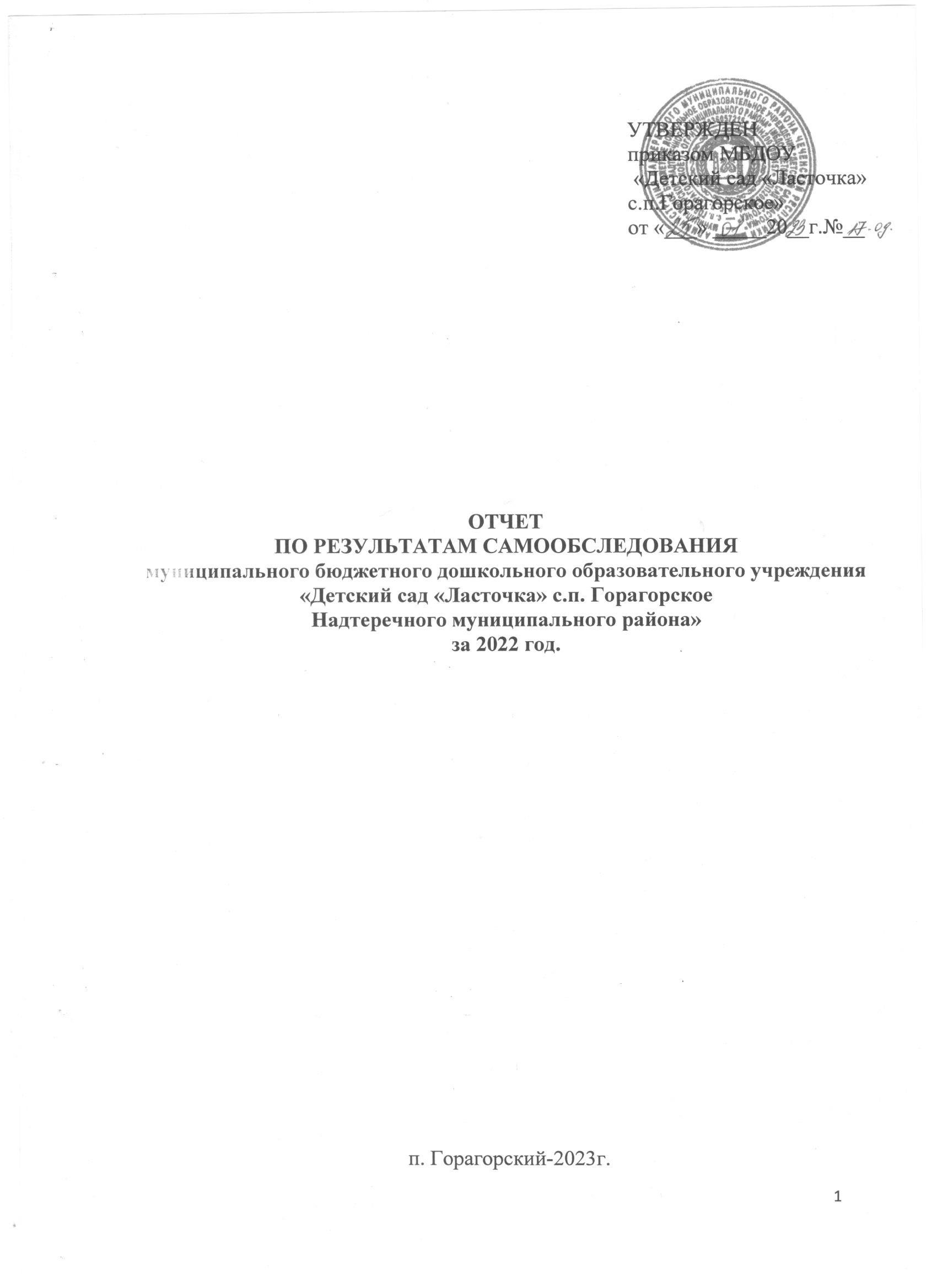 - с Федеральным законом № 273-ФЗ от 29.12.2012г «Об образовании в Российской Федерации» с изменениями от 8 декабря 2020 года; - Порядком проведения самообследования образовательной организацией, утверждённым приказом Министерства образования и науки РФ № 462 от 14 июня 2013г с изменениями согласно Приказу Минобразования России от 14 декабря . № 1218;- Минобрнауки от 15.12.2013 № 1324 с изменениями от 15.02.2017 № 136  - Постановлением Правительства Российской Федерации № 662 от 5 августа . «Об осуществлении мониторинга системы образования» с изменениями на 12 марта 2020г;- СанПиН 2.3/2.4.3590-20 «Санитарно-эпидемиологические требования к организации общественного питания населения»;Сроки проведения процедуры самообследования – с 03.02.2023 года по 19.04.2023 года.   Определены приказом заведующего МБДОУ «Ласточка» от 25.01.2023 г. Состав комиссии по проведению процедуры самообследования:Председатель - заведующий М.Ж.Султанова;Заместитель председателя – заместитель заведующего по ВР А.С.Салтаева;Члены комиссии:- педагог-психолог – А.А.Магамадова, - заместитель заведующего по АХЧ – И.Х. Хамзатов,- медсестра – М.С-А. Назирова.Цель проведения самообследования:Обеспечение доступности и открытости информации о состоянии развития учреждения на основе анализа показателей, установленных федеральным органом исполнительной власти. Задачи самообследования:-получение объективной информации о состоянии образовательного процесса в образовательной организации;-выявление положительных и отрицательных тенденций в образовательной деятельности;-установление причин возникновения проблем и поиск их устранения.Самообследование включает в себя аналитическую часть и результаты анализа деятельности ДОУ за 2022 год.       В процессе самообследования проводилась оценка:образовательной деятельности, системы управления ДОУ,   организации образовательного процесса,    - качества 	кадрового обеспечения, - учебно-методического обеспечения, - библиотечно-информационного обеспечения, - материально-технической базы, - функционирования внутренней системы оценки качества образования, анализ показателей деятельности ДОУ.  Аналитическая часть 1.Образовательная деятельность дошкольного учреждения.  1.1.Общая характеристика ДОУ.     Название по Уставу: муниципальное бюджетное дошкольное образовательное учреждение «Детский сад «Ласточка» с.п.Горагорское Надтеречного муниципального района».                                                                           Тип:     дошкольное образовательное учреждение                                                                  Вид ДОУ:    детский сад       Организационно-правовая форма: Муниципальное бюджетное учреждениеУчредитель: Управление дошкольного образования Надтеречного муниципального образования                                                                                      Наименование учреждения: муниципальное бюджетное дошкольное                                     образовательное учреждение «Детский сад  «Ласточка» с.п.Горагорское  Надтеречного муниципального района» Юридический адрес: 366822 ЧР. Надтеречный район, с.п.ГорагорскоеФактический адрес: 366822 ЧР. Надтеречный район, с.п.Горагорское ул.Новый городок д 10 аТелефон:	8964-074-80-36Электронный адрес:   detskijsad.lastochka@mail.ruАдрес сайта в интернете:	dou-lastochka95.ruАдрес инстаграмма: dou._lastochka_sp.goragorskoeЛицензия-серия:    20 П 02 № 0001365, регистрационный № 194-п от 20.02.2017гГод ввода в эксплуатацию здания:  2016 г. 	Режим работы: 5 дневная   недели  с   12-ти    часовым  пребыванием    детей, с  07.00 – 19.00 ч., кроме: субботы,  воскресенья  и  праздничных дней. Заведующий дошкольного учреждения: 	Султанова Марьям ЖелиловнаФункционирует:  Детский сад посещает 173  воспитанника  в возрасте от 2 до 7 лет. Количество групп - 7.Учреждение является юридическим лицом. Самостоятельно осуществляет финансово-хозяйственную деятельность, имеет самостоятельный баланс и лицевой счет в территориальном органе Федерального казначейства и счета по учету средств, полученных от приносящей доход деятельности, печать установленного образца, штампы, бланки со своим наименованием и другие реквизиты юридического лица. Имеет обособленное муниципальное имущество на праве оперативного управления.           Учреждение самостоятельно от своего имени заключает договоры, приобретает имущественные и личные неимущественные права, и исполняет обязанности, является истцом и ответчиком в суде, совершает любые, не противоречащие законодательству Российской Федерации и настоящему Уставу сделки. Режим работы учреждения.         Учреждение работает по графику пятидневной рабочей недели с 7.00 до 19.00 часов и функционирует в режиме 12 часового пребывания. Выходные дни - суббота, воскресенье, государственные праздники.        Продолжительность учебного года в дошкольном учреждении составляет девять месяцев (с сентября по май), во время летних каникул образовательная деятельность не проводится, процесс воспитания и образования детей реализуется в совместной с педагогом деятельности. Условия приема воспитанников в МБДОУ «Детский сад «Ласточка».                                                                                                            Прием в детский сад осуществляется в соответствии с Положением о порядке приёма детей в муниципальные дошкольные образовательные учреждения, реализующие основные образовательные программы дошкольного образования. Отношения 	между 	родителями 	воспитанников 	и законными представителями строятся на договорной основе. 1. Оценка образовательной деятельности Образовательная деятельность в ДОУ осуществляется в соответствии с Федеральным законом от 29.12.2012 №273 ФЗ «Об образовании в Российской Федерации», с изменениями от 8 декабря 2020 года, ФГОС дошкольного образования, СанПиН 2.3./2.4 3590 СП 2.4.3648-20 «Санитарно-эпидемиологические требования к устройству, содержанию и организации режима работы дошкольных образовательных организаций».        Реализуемая   основная образовательная программа дошкольного образовательного учреждения (долее ООП ДОУ) разработана в соответствии с федеральным государственным образовательным стандартом дошкольного образования и с учетом примерной образовательной программы «От рождения до школы» под редакцией под редакцией Н.Е. Вераксы, Т.С. Комаровой, М.А. Васильевой  – Издание третье – М: МОЗАИКА – СИНТЕЗ – 2017г.       По основным направлениям развития воспитанников, используются  парциальные программы:-  Масаева З.В. Программа курса «Мой край родной»;-  Абдрахманова Ж.М., Джунаидов С.С. «Сан къоман хазна»- Николаева С.Н. «Юный эколог»- «Основы безопасности детей дошкольного возраста» Авдеева, О.Л. Князева, Р.Б. Стеркина;- Н.И. Пензулаева «Физкультурные занятия в детском саду», «Оздоровительная гимнастика для детей дошкольного возраста»;-   «Музыкальное воспитание в детском саду» - М.Б. Зацепина;- «Играем в экономику» для детей старшего дошкольного возраста Е.А. Мироненко      Содержание основной образовательной программы обеспечивает развитие личности, мотивации и способностей детей в различных видах детской деятельности и охватывает следующие структурные единицы, представляющие определенные направления развития и образования детей (далее – образовательные области):- социально-коммуникативное развитие;- познавательное развитие;- речевое развитие;- художественно-эстетическое развитие;- физическое развитие        Реализация каждого направления предполагает решение специфических задач во всех видах детской деятельности, имеющих место в режиме дня дошкольного учреждения: режимные моменты, игровая деятельность; специально организованные традиционные мероприятия, индивидуальная   и   подгрупповая   работа. Организационное обеспечение деятельности образовательного учреждения        Образовательная деятельность проводиться по всем направлениям воспитательно-образовательной работы с детьми согласно учебному плану.        Условием организации образовательной деятельности, в дошкольном учреждении, является полноценно организованная развивающая образовательная среда. Она строится с учётом реализации образовательных областей в двух основных составляющих организации образовательного процесса: совместная (партнёрская) деятельность взрослого и детей, свободная самостоятельная деятельность самих детей, обеспечивающая выбор каждым ребёнком деятельности по интересам и позволяющая ему взаимодействовать со сверстниками.        Совместная образовательная деятельность организуется и проводится педагогами в соответствии с настоящей Программой. ОД проводятся с детьми всех возрастных групп детского сада, при этом учитывается максимально допустимый объем образовательной нагрузки.        Реализация программы предполагает учет принципа интеграции образовательных областей в соответствии с возрастными возможностями и особенностями воспитанников, спецификой и возможностями образовательных областей. Реализация физического и художественно-эстетического направлений занимает не менее 50% общего времени, отведенного на ООД.        Основной формой работы в возрастных группах является занимательная деятельность: дидактические игры, игровые ситуации, экспериментирование, проектная деятельность, беседы и др.Продолжительность учебного года с сентября по май.  В середине учебного года в январе устанавливаются недельные каникулы.       Образовательный процесс в детском саду предусматривал решение программных образовательных задач в рамках модели организации воспитательно-образовательного процесса:Дополнительное   образование детей в ДОУ отсутствует. Учебной перегрузки нет.        Организованная в ДОУ предметно-развивающая среда инициирует познавательную и творческую активность детей, предоставляет ребенку свободу выбора форм активности, обеспечивает содержание разных форм детской деятельности, безопасна и комфорта, соответствует интересам, потребностям возможностям каждого ребенка, обеспечивает гармоничное отношение ребенка с окружающим миром.        Работает консультативная служба специалистов: педагога-психолога, музыкального руководителя, инструктора по ФИЗО, медсестры.       В течение учебного года в методическом кабинете организовывались постоянно действующие выставки новинок методической литературы, оформлялся стенд по временам года.      Образовательная деятельность осуществляется в процессе организации различных видов детской деятельности, образовательной деятельности, образовательной деятельности, осуществляемой в ходе режимных моментов, самостоятельной деятельности, взаимодействия с семьями детей. Основной формой работы с детьми дошкольного возраста и ведущим видом деятельности для них является игра.      За отчётный период времени с начала и до конца 2022 года, за исключением времени карантина, нахождении в самоизоляции, в ДОУ проведены мероприятия, направленные на повышение профессионального уровня и компетентности педагогов в условиях реализации ФГОС и введения профессиональных стандартов.  Вывод: Образовательная деятельность в ДОУ осуществляется в соответствии с требованиям, основная образовательная программа ДОУ реализуется в полном объёме, составлена в соответствии с современными дидактическими, санитарными и методическими требованиями, содержание выстроено в соответствии с ФГОС ДО. При составлении программы учтены предельно допустимые нормы учебной нагрузки. Образовательная деятельность организации осуществляется на основании законодательства Российской Федерации. Нарушений Устава и лицензионного права не выявлено, все нормативные локальные акты в части образовательной деятельности в ДОУ имеются в наличии.  Все возрастные группы укомплектованы полностью. Вакантных мест не имеется. 2. Оценка системы управления дошкольного образовательного учреждения    Управление 	дошкольным 	образовательным 	учреждением осуществляется в соответствии с действующим законодательством Российской Федерации:  Законом Российской Федерации от 29.12.2012 года № 273-ФЗ «Об образовании в Российской Федерации» с изменениями от 8 декабря 2020года; Приказом Минобрнауки России от 31.07.2020 № 373 «Об утвержденииПорядка организации и осуществления образовательной деятельности по основным общеобразовательным программам - образовательным программам дошкольного образования»Приказом Министерства образования и науки Российской Федерации от 17октября 2013 г. N 1155 «Об утверждении федерального государственного образовательного стандарта дошкольного образования»;-  Постановление Главного санитарного врача РФ от 30.06.2020г. за № 16  СП 3.1./2.4. 3598-20 «Санитарно-эпидемиологические требования к устройству, содержанию и организации работы дошкольных образовательных организаций»,  - Конвенцией ООН о правах ребенка;  Уставом МБДОУ;  Договором между ДОУ и родителями. - Договором между ДОУ и Учредителем.- Трудовыми договорами между администрацией и работниками.- Правилами внутреннего трудового распорядка.- Положением о Совете педагогов.Положением о родительском комитете.      Управление ДОУ осуществляется в соответствии с законодательством Российской Федерации, и строится на принципах единоначалия и самоуправления.  Коллегиальными органами управления МБДОУ являются: - Общее собрание- Совет педагогов ДОУ- Профсоюзный комитет  - Родительский комитет.      Деятельность коллегиальных органов регламентируется Уставом, положениями о них и другими локальными актами.        Все нормативные локальные акты в части содержания образования, организации образовательного процесса в учреждении имеются в наличии  (с локальными актами можно ознакомиться на официальном сайте учреждения).      Непосредственное управление деятельностью МБДОУ осуществляет заведующий  Султанова Марьям Желиловна.      Заведующий является единоличным исполнительным органом Учреждения, который осуществляет текущее руководство деятельностью образовательной организации и, подчиняется Начальнику МУ ОДО «Надтеречного муниципального района, с.п.Знаменское», несет ответственность за деятельность учреждения.        В учреждении функционируют следующие структурные подразделения:  методический совет – Зам. зав. по ВР, педагоги;  творческая группа - педагоги;  административно-хозяйственная деятельность – Зам. зав. по АХЧ.        Администрация детского сада, делегируя управленческие полномочия структурным подразделениям, предоставляет право обсуждать образовательную программу, парциальные программы, выполнять контролирующие функции: проверка и ведение документации, выполнение практической части образовательных программ.     Участие педагогов в педагогических советах предоставляет широкое право в определении и принятии тех или иных решений, а также в их исполнении, а рефлексия проводимых мероприятий позволяет управленческой команде своевременно и оперативно корректировать свою деятельность и деятельность педагогического коллектива.      Осуществление администрацией контрольной функции управления позволяет определить текущее состояние дел, обобщить положительный опыт, выявить существующие проблемы, выбрать наиболее адекватные и результативные способы их решения, что способствует повышению качества образования. Контроль прописывается в годовом плане работы детского сада и планируется ежегодно, согласно поставленным задачам на новый учебный год.        Осуществление контроля ведется по следующим направлениям:  реализация годового плана работы;  ведение документации;  организация подготовки к новому учебному году;  организация медицинского обеспечения;  организация питания;  выполнение требований по охране труда, безопасностижизнедеятельности, правил пожарной безопасности;  обновление и пополнение учебно-методического фонда;  состояние здания и территории учреждения;  готовность учреждения к зимнему периоду и началу отопительногосезона, соблюдение температурного режима.         Контроль за состоянием хозяйственной деятельности, за качеством работы обслуживающего персонала имеет системный открытый характер.       Педагогический анализ и годовой план работы сбалансированы. Система управления является в целом эффективной. Об этом говорят результаты деятельности. По итогам анализа выполнения годового плана работы за 2022 учебный год все мероприятия выполнены.       По итогам контроля (используются разные виды контроля), составляются аналитические справки, принимаются управленческие решения, осуществляется контроль выполнения принятых решения и исправления недостатков.      Воспитание и обучение детей в детском саду эффективны только в тесном сотрудничестве с родителями. В ДОУ составлен план работы с родителями воспитанников, ведутся протоколы общих и групповых собраний, имеется папка по работе с родителями (консультации, беседы и др.). Нормативные документы и локальные акты представлены для ознакомления родителям на сайте ДОУ и на стенде. Сайт ДОУ соответствует требованиям действующего законодательства. Выводы: Система управления Муниципального бюджетного дошкольного образовательного учреждения «Детский сад «Ласточка» с.п.Горагорское» ведется в соответствие с существующей нормативно-правовой базой всех уровней управления дошкольным образованием, со структурой управления и          имеет положительную динамику результативности системы управления и координации деятельности педагогической, медицинской, психологической и социальной работы учреждения.      Документы, регламентирующие основную и управленческую деятельность предоставлены в полном объеме, систематически заполняются и обновляются.ДОУ зарегистрировано и функционирует в соответствии с нормативными документами в сфере образования Российской Федерации. Структура и механизм управления дошкольным учреждением определяет его стабильное функционирование. Управление детским садом представляет собой единую систему, в которой имеют право голоса все участники образовательного процесса. 3. Оценка содержания и качества подготовки обучающихся.Для качества содержания и подготовки воспитанников в детском саду используются современные педагогические технологии, информационные технологии, создана комплексная система планирования образовательной деятельности с учетом направленности реализуемой образовательной программы, возрастных особенностей воспитанников, которая позволяет поддерживать качество подготовки воспитанников. Воспитатели достаточно хорошо осведомлены о психофизиологических особенностях детей в группе, при организации образовательной деятельности, подборе методических пособий, игр и игровых материалов учитывают особенности психических процессов, эмоциональной и волевой сферы ребенка.        Анализ выполнения требований к содержанию и методам воспитания и обучения, а также анализ усвоения детьми программного материала показывают стабильность.        Педагогическая диагностика осуществляется в форме регулярных наблюдений педагога за детьми в повседневной жизни и в процессе образовательной работы с ними. Педагоги анализировали продукты детской деятельности, наблюдали за активностью ребенка в отдельные периоды пребывания в дошкольном учреждении. Образовательная деятельность осуществляется в утренние и вечерние часы в нерегламентированное время.         В детском саду созданы условия для реализации интересов детей в разных творческих играх, воспитатели развивают умения детей широко использовать игровую роль для развертывания разнообразных сюжетов, поощряют детскую инициативу в использовании нормативных способов разрешения конфликтов. Образовательная деятельность осуществляется в процессе организации различных видов детской деятельности, образовательной деятельности, образовательной деятельности, осуществляемой в ходе режимных моментов, самостоятельной деятельности, взаимодействия с семьями детей.                       Основной формой работы с детьми дошкольного возраста и ведущим видом деятельности для них является игра. Дети вместе с воспитателями осваивают множество социальных ролей, значимых для успешной адаптации в обществе, приобщаются к ценностям, традициям нашего общества. Во всех возрастных группах игра представлена непосредственно деятельностью и условиями, необходимыми для нее.      В период за 2020 года за исключением времени нахождения на карантине в самоизоляции, деятельность ДОУ была направлена на формирование необходимых предпосылок, условий и механизмов для повышения качества педагогической деятельности и роста ее эффективности, на обеспечение непрерывного, всестороннего, своевременного развития ребенка. Были проведены праздники: «День защитника отечества», «Восьмое марта», «День Знаний», «День воспитателя и работников дошкольного образования», «День чеченской женщины», «День города», «Праздник осени», мероприятия, посвященные «Дню рождения пророка Мухаммада (с.а.в.)», «Дню матери», Новогодние утренники.        С целью повышения педагогической компетентности педагогов зам. зав. по ВР были проведены консультации для педагогов по темам: «Уголок патриотического воспитания», «Методы и приёмы формирования культуры общения детей со взрослыми и сверстниками», «Осторожно! Коронавирус!», «Аттестация педагогов», «Организация и проведение утренников в ДОУ, «Организация двигательной активности дошкольников в ходе режимных моментов», «Физкультминутки и их место в режиме дня» и т.д. Были организованы следующие выставки и конкурсы: выставка детских рисунков «День защитника Отечества», Конкурс поделок из природного материала «Золотая осень!» выставка детских рисунков «Букет для мамы!», Конкурс творческих работ «Мастерская Деда Мороза».      Дошкольное образовательное учреждение поддерживает отношения с социальными учреждениями:- МБОУ «СОШ №2 с.п.Горагорское»- ОГИБДД ОМВД Надтеречного района- ПЧС- 27  Надтеречного района      Дошкольное учреждение осуществляет преемственность с МБОУ «СОШ №2 с.п.Горагорское».  Права и обязанности регулируются договором. Совместно со школой был разработан план мероприятий, предусматривающий тесный контакт воспитателей и учителей начальной школы, воспитанников дошкольного учреждения и учеников первого класса.        Воспитательно-образовательный процесс строится на основе режима дня, утвержденного заведующим и соответствующего санитарным нормам, который устанавливает распорядок бодрствования и сна, приема пищи, гигиенических и оздоровительных процедур, организацию непосредственной образовательной деятельности, прогулок и самостоятельной деятельности воспитанников.     Организованная в ДОУ предметно-развивающая среда инициирует познавательную и творческую активность детей, предоставляет ребенку свободу выбора форм активности, обеспечивает содержание разных форм детской деятельности, безопасна и комфорта, соответствует интересам, потребностям возможностям каждого ребенка, обеспечивает гармоничное отношение ребенка с окружающим миром.         Взаимодействие с родителями коллектив ДОУ строит на принципе сотрудничества. Сотрудничество семьи и детского сада предусматривает «прозрачность» всего учебно-воспитательного процесса. При этом решаются приоритетные задачи:- повышение педагогической культуры родителей;- приобщение родителей к участию в жизни детского сада;- изучение семьи и установление контактов с ее членами для согласования воспитательных воздействий на ребенка.       Для решения этих задач используются различные формы работы:- анкетирование;- наглядная информация;- выставки совместных работ;- групповые родительские собрания, консультации;- проведение совместных мероприятий для детей и родителей;- посещение открытых мероприятий и участие в них;- заключение договоров с родителями вновь поступивших детей.        Были проведены консультации с родителями по темам безопасности детей, здорового образа жизни, возрастных особенностях, адаптации и т.д., во всех группах прошли беседы, посвященные разным праздникам, организованы тематические выставки, которые рассказывали родителям, какие события происходили в жизни детского сада.        Заместитель заведующего по ВР, и медсестра ежеквартально обновляли стенд с наглядной пропагандой для родителей.        В течение года проведены четыре групповых собрания, два общее родительское собрание. Также проведено четыре заседания родительского комитета ДОУ. В течение учебного года в ДОУ работает консультативная служба специалистов: педагога-психолога, музыкального руководителя, инструктора по ФИЗО, медсестры. В методическом кабинете организовывались выставки новинок методической литературы, оформлялся стенд по временам года.Выводы: Качество содержания и подготовки обучающихся соответствует предъявляемым требованиям. Система педагогической диагностики, используемая в ДОУ, в полной мере удовлетворяет целям и задачам педагогической диагностики развития воспитанников ДОУ, соответствует федеральному государственному образовательному стандарту дошкольного образования.4. Оценка организации образовательной деятельности       Основной формой организации образовательной деятельности является образовательная деятельность (ООД).        Образовательная деятельность организуется по всем направлениям воспитательно-образовательной работы с детьми согласно учебному плану.                  Условием организации образовательной деятельности, в дошкольном учреждении, является полноценно организованная развивающая образовательная среда. Она строится с учётом реализации образовательных областей в двух основных составляющих организации образовательного процесса: совместная (партнёрская) деятельность взрослого и детей, свободная самостоятельная деятельность самих детей, обеспечивающая выбор каждым ребёнком деятельности по интересам и позволяющая ему взаимодействовать со сверстниками.         Оптимальные условия для развития ребенка – это продуманное соотношение свободной, регламентируемой и нерегламентированной (совместная деятельность педагогов и детей и самостоятельная деятельность детей) форм деятельности ребенка.       Образовательная деятельность вне организованных занятий обеспечивает максимальный учет особенностей и возможностей ребенка, его интересы и склонности. В течение дня во всех возрастных группах предусмотрен определенный баланс различных видов деятельности:Совместная образовательная деятельность организуется и проводится педагогами в соответствии с настоящей Программой. ОД проводятся с детьми всех возрастных групп детского сада, при этом учитывается максимально допустимый объем образовательной нагрузки.  В первой половине дня во второй группе раннего возраста не превышает 20 минут, в младшей и средней группах не превышает 30 и 40 минут соответственно, а в старшей и подготовительной – 50 минут и 1,5 часа соответственно. В детском саду используются фронтальные, групповые, индивидуальные формы организации образовательной деятельности.Во второй группе раннего возраста – 10 (основная часть ООП)В младшей группе – 10(основная часть ООП)в средней группе – 10(основная часть ООП)в старшей группе – 13 (основная часть ООП)в подготовительной группе 14 (основная часть ООП)В середине времени, отведенного на организованную образовательную деятельность, проводят физкультминутку. Перерывы между периодами организованной образовательной деятельности - не менее 10 минут. В середине организованной образовательной деятельности статического характера проводят физкультминутку. Образовательная деятельность, требующая повышенной познавательной активности и умственного напряжения детей, проводится в первую половину дня и в дни наиболее высокой работоспособности (вторник, среда), сочетается с физкультурными и музыкальными занятиями.С целью построения воспитательно–образовательного процесса, направленного на обеспечение единства воспитательных, развивающих и обучающих целей и задач, с учетом интеграции на необходимом и достаточном материале, с учетом контингента воспитанников, их индивидуальных и возрастных особенностей во всех группах составлено перспективное и календарное планирование воспитательно-образовательной работы. Организационной основой реализации перспективного плана являются примерные темы (праздники, события, проекты), которые ориентированы на все направления развития ребенка дошкольного возраста и посвящены различным сторонам человеческого бытия, а так же вызывают личностный интерес детей к явлениям нравственной жизни ребенка, окружающей природе, миру искусства и литературы, традиционным для семьи, общества и государства праздничным событиям, событиям, формирующим чувство гражданской принадлежности ребенка, сезонным явлениям, народной культуре и  традициям. Принцип построения образовательного процесса позволил ввести региональные и культурные компоненты. Организация всей образовательной деятельности вокруг одного центрального блока дает большие возможности для развития детей, это помогает организовать информацию оптимальным способом и у дошкольников появляются многочисленные возможности для практики, экспериментирования, развития основных навыков, понятийного мышления.Вывод: По результатам оценки организации образовательной деятельности установлено, что в ДОУ созданы условия для всестороннего развития и комфортного пребывания детей в детском саду.  5. Оценка качества кадрового обеспечения     Анализ соответствия кадрового обеспечения, показал, что педагогические работники имеют профессиональное педагогическое образование. В наличии приказы о присвоении квалификационной категории и документы на педагогов, прошедших аттестацию на соответствие занимаемой должности, что педагогические работники имеют профессиональное педагогическое образование. В наличии есть приказы о присвоении квалификационной категории и документы на педагогов, прошедших аттестацию на соответствие занимаемой должности, аттестованы в этом году три педагогических работника.       Сложившийся кадровый состав ДОУ позволяет вести воспитательно – образовательную работу с детьми на высоком уровне с учётом ФГОС.                      Работа с кадрами была направлена на повышение профессионализма, творческого потенциала педагогической культуры педагогов, оказание методической помощи педагогам.        Составлен план прохождения аттестации, повышения квалификации педагогов. Дошкольное образовательное учреждение укомплектовано кадрами   полностью.       Педагоги детского сада постоянно повышают свой профессиональный уровень, посещают методические объединения, знакомятся с опытом работы своих коллег и других дошкольных учреждений, приобретают и изучают новинки периодической и методической литературы. Все это в комплексе дает хороший результат в организации педагогической деятельности и улучшении качества образования и воспитания дошкольников.       Одним из важных условий достижения эффективности результатов является сформированная у педагогов потребность в постоянном, профессиональном росте.      Педагогический коллектив МБДОУ зарекомендовал себя как инициативный, творческий коллектив, умеющий найти индивидуальный подход к каждому ребенку, помочь раскрыть и развить его способности.Повышение квалификации педагогических работников  Повышение квалификации педагогов в период реформирования образовательной системы – насущная задача сегодняшнего дня. Невозможно говорить о перспективах развития ДОУ, о внедрении в педагогическую практику новых форм и методов организации учебного процесса без системной работы по обучению кадров, которая проводится как на уровне муниципалитета, так и на уровне ДОУ. Повышение квалификации носит системный и плановый характер. В ДОУ организована целенаправленная работа по повышению профессионального мастерства педагогов, осуществляется контроль за своевременным прохождением педагогами курсов повышения квалификации. В 2022 году прошли курсы повышения квалификации следующие педагоги: - М.А.Аслаханова, - М.М. Багаева, - Т.Р. Гихаева, - М.С-А. Энкиева, - А.А. Магамадова,Также педагоги являются активными участниками РМО, постоянными участниками различных вебинаров.  Выводы: Анализ педагогического состава ДОУ позволяет сделать выводы о том, что педагогический коллектив имеет достаточно высокий образовательный уровень, педагоги стремятся к постоянному повышению своего педагогического мастерства. Кадровая политика ДОУ направлена на развитие профессиональной компетентности педагогов, учитываются профессиональные и образовательные запросы, созданы все условия для повышения профессионального уровня и личностной самореализации. 6. Оценка качества учебно – методического обеспечения Анализ соответствия оборудования и оснащения методического кабинета принципу необходимости и достаточности для реализации ООП показал, что в методическом кабинете достаточно полно представлено научно-методическое оснащение образовательного процесса дошкольного учреждения, оформлены разделы: нормативно-правовые документы, программно-методическое обеспечение, методические пособия, педагогические периодические издания и т.д.          В методическом кабинете созданы условия для возможности организации совместной деятельности педагогов, кабинет достаточно оснащен всем необходимым техническим и компьютерным оборудованием.        В наличие библиотека методической литературы для педагогов и художественная литература для чтения дошкольникам (сказки, стихи, рассказы отечественных и зарубежных писателей), научно-популярная литература (атласы, энциклопедии, плакаты и т.п.), репродукции картин, иллюстративный материал, дидактические пособия демонстрационный и раздаточный материал.  Значительно увеличилось количество наглядных пособий для всех групп. Педагоги имеют возможность пользоваться фондом учебно-методической литературы. Методическое обеспечение способствует развитию творческого потенциала педагогов, росту профессионализма и успехам в конкурсном движении. Своевременно приобретается новая методическая литература, соответствующая ФГОС ДО.Выводы: Учебно-методическое обеспечение полностью соответствует ООП ДОУ, ФГОС ДО, условиям реализации ООП ДОУ. Фонд методической и художественной литературы в дальнейшем планируется пополняться.7. Оценка качества библиотечно-информационного обеспечения  В ДОУ постоянно обновляется библиотека периодических изданий педагогической, управленческой направленности. Оформлена подписка на следующие периодические издания: «Берийн беш», «Мой профсоюз». Используются аудио и видеоматериалы познавательной направленности.        Использование компьютерных технологий помогает педагогам не только сделать изучение материала более наглядным, интересным, проблемным, но и показать связь между отдельными областями. Информационное обеспечение ДОУ позволяет качественно осуществлять образовательную деятельность. Являясь активными пользователями образовательных сайтов, воспитатели размещают свои материалы и получают доступ к ресурсам других педагогов. Это позволяет разнообразить свою педагогическую деятельность, овладеть новыми педагогическими приёмами. Значительно возросло посещение вебинаров как в режиме офлайн, так и в режиме онлайн, что   помогает педагогам самостоятельно повышать свою профессиональную компетентность. Функционирует официальный сайт ДОУ, имеется доступ в интернет. Выводы: ДОУ имеет достаточное обеспечения учебно – методическими пособиями, педагоги могут пользоваться интернет ресурсами. 8. Оценка материально-технического обеспечения ДОУ     Предметно – пространственная развивающая среда ДОУ способствует всестороннему развитию дошкольников.     Функционирование ДОУ осуществляется в соответствии с требованиями Роспотребнадзора. Групповые помещения:Групповые комнаты, включают игровую, познавательную, обеденную зоны. При создании предметно-развивающей среды воспитатели учитывают возрастные, индивидуальные особенности детей своей группы. Предметная среда всех помещений минимально насыщена, выдержана мера для каждого вида деятельности, представляет собой «поисковое поле» для ребенка, стимулирующее процесс его развития и саморазвития, социализации и коррекции. Созданная в ДОУ развивающая среда соответствует требованиям.Музыкальный зал:Оснащение музыкального зала соответствует санитарно-гигиеническим нормам, площадь зала достаточна для реализации образовательных задач. Оформление зала осуществлено в соответствии с эстетическими требованиями к данной части предметно-образовательной среды детского сада.Материально-технического состояния образовательного учреждения на 2020г.:Проведен косметический ремонт фасада, ремонт наружного освещения, косметический    ремонт групповых помещений и пищеблока, косметический ремонт музыкального зала и других помещений. Оборудованы прогулочные площадки, обновлены песочницы, беседки.Состояние использование материально-технической базы:МБДОУ размещено среди многоэтажной жилой застройки, вблизи  дороги. Имеет самостоятельный земельный участок 1759 кв. м, территория которого ограждена забором из железного профиля высотой 1,5 м.  Участок озеленен на 70 %, на нем выделены зоны: спортивная, отдыха, хозяйственная. Зона застройки включает в себя основное здание, на территории отсутствуют постройки, функционально не связанные с образовательным учреждением. Спортивно-игровые площадки имеют травяной покров. Есть зона с разметками по ПДД, асфальтированная. Зона прогулочных участков размещается вблизи зеленых насаждений, в отдалении от хозяйственной зон. Она включает площадки для подвижных игр и тихого отдыха. Для защиты детей от солнца и осадков оборудованы веранды, на территориях игровых площадок имеется игровое оборудование.      Въезды и входы на участок, проезды, дорожка к хозяйственным постройкам, к площадкам для мусоросборников асфальтированы. Раздевалки оснащены шкафчиками для одежды и обуви детей. Групповые помещения включают: учебную зону с размещенными учебными столами для воспитанников, зону для игр и активной деятельности. Спальни оборудованы стационарными кроватями. Туалетные зоны делятся на умывальную и зону санузлов. В умывальной зоне расположены раковины для детей и вешалками для индивидуальных полотенец, душевые поддоны с душевыми лейками — на гибких шлангах.Соблюдение в ДОУ мер противопожарной и антитеррористической безопасности:Основным нормативно-правовым актом, содержащим положение об обеспечении безопасности участников образовательного процесса, является закон РФ «Об образовании», который в пп.3 ч.3 ст.32 устанавливает ответственность образовательного учреждения за жизнь и здоровье воспитанников и работников учреждения во время образовательного процесса. Основными направлениями деятельности администрации детского сада по обеспечению безопасности в детском саду являются:- пожарная безопасность;- антитеррористическая безопасность;- обеспечение выполнения санитарно-гигиенических требований;- охрана труда.     МБДОУ «Детский сад «Ласточка» в полном объеме обеспечен средствами пожаротушения, соблюдаются требования к содержанию эвакуационных выходов.      В соответствии с Федеральным законом и Правилами Пожарной безопасности, на каждом этаже вывешены планы эвакуации людей при пожаре проводятся занятия с сотрудниками по умению правильно действовать при пожаре, а также по плану проводятся целевые инструктажи. В здании установлена АПС с выводом сигнала на диспетчерский пульт ПСЧ - 27, установлена тревожная кнопка с выводом сигнала в дежурную часть ОМВД по Надтеречному району.В здании установлены камеры видеонаблюдения.Главной целью по охране труда в МБДОУ «Детский сад «Ласточка» является создание и обеспечение здоровых и безопасных условий труда, сохранение жизни и здоровья воспитанников и сотрудников в процессе труда, воспитания и организованного отдыха, создание оптимального режима труда обучения и организованного отдыха.Выводы: Укрепление материально-технической базы и обеспечение образовательного процесса осуществляется, и детский сад в основном оборудован для своего полного функционирования. Оценка соответствия материально-технического обеспечения, предъявляемым к участкам, зданию, помещениям, показал, что для реализации ООП ДО, каждой возрастной группе предоставлено отдельное просторное, светлое помещение, в котором обеспечивается оптимальная температура воздуха, канализация и водоснабжение, помещения оснащены необходимой мебелью, в соответствии с возрастными и индивидуальными особенностями воспитанников.9. Оценка медицинского обеспеченияМедицинское обслуживание обеспечивается штатной медсестрой. Медицинский блок включает в себя медицинский процедурный кабинет, изолятор, санузел, оснащен необходимым медицинским инструментарием, набором медикаментов. Медицинской сестрой ДОУ ведется учет и анализ общей заболеваемости воспитанников, анализ простудных заболеваний, ведется контроль за регулярностью прохождения сотрудниками организации медицинских осмотров.Был составлен режим дня с соблюдением санитарных норм. Сохранение и укрепление физического и психического здоровья детей – одна из основных задач нашего детского сада. В течение года с детьми проводились следующие оздоровительные и профилактические мероприятия:- закаливающие процедуры: - точечный массаж;-  дыхательная гимнастика;- оздоровительный бег;-  хождение босиком по массажным дорожкам;  - воздушные ванны;профилактические мероприятия:- комплексы утренней гимнастики; - гимнастики после сна;- упражнения для профилактики плоскостопия;-  упражнения для профилактики нарушений осанки;                   - пальчиковая гимнастика;- артикуляционная гимнастика;- упражнения для глаз;- подвижные игры в группе и на прогулке;  - физкультминутки на занятиях;  Медсестрой ДОУ проводятся профилактические мероприятия:- осмотр детей во время утреннего приема;- антропометрические замеры:- анализ заболеваемости.Во всех возрастных группах создана среда для активизации двигательной деятельности дошкольников в течение дня. На физкультурных занятиях осуществляется индивидуально-дифференцированный подход к детям. При проведении образовательной деятельности, прогулок, нерегламентированной деятельности, педагоги используют здоровьесберегающие технологии.  Они обеспечивают смену видов деятельности, чередуют нагрузку и отдых, соблюдают рациональный двигательный режим. Согласно принципу интеграции, физическое развитие детей осуществляется не только в процессе специфических физкультурных и спортивных игр, упражнений и занятий, но и при организации всех видов детской деятельности через физкультминутки, дидактические игры с элементами движения, подвижные игры с элементами развития речи, математики, конструирования и пр. Комплексная физкультурно-оздоровительная работа позволяет сохранять здоровье детей на определенном уровне. Сравнительный анализ заболеваемости за последний год свидетельствует о том, что число дней, пропущенных 1 ребенком в год по болезни, не превышает показатели прошлого года  и   составляет 5 дней в год на одного ребенка.  В детском саду регулярно осуществляется усиленное витаминизированное, сбалансированное рациональное питание с включением овощей и фруктов, использование фитонцидов (лук, чеснок, лимон).  С детьми и родителями в течение года проводились целенаправленные беседы о здоровье и физическом совершенствовании, спорте и гигиене.  В соответствии с учебным планом педагоги организовывали образовательную деятельность с детьми по физическому развитию, как в помещении, так и на воздухе, при этом учитывали индивидуальные особенности детей.  Оздоровительно-профилактическая работа в ДОУ проводилась комплексно, своевременно организовывались медицинские обследования, осуществлялся, контроль за создание оптимальных санитарно-гигиенических условий: обеспечением влажной ежедневной уборки групповых комнат, соблюдением воздушно-теплового режима, за физической нагрузкой на физкультурных занятиях. Все педагоги своевременно прошли медицинское обследование. Все это способствовало сохранению и укреплению здоровья, как воспитанников, так и педагогов.Выводы: Оценка медицинского обеспечения, показала его соответствие к предъявляемым требованиям, содержанию и организации режима работы дошкольных образовательных организаций и направлено на укрепление здоровья воспитанников и профилактику различных заболеваний.10. Оценка качества организации питания         Организация питания осуществляется учреждением, которое предоставляет специальное помещение для хранения и приготовления пищи.         Приобретение продуктов питания осуществляется на основании Федерального Закона. Заказчиком является ДОУ, которое определяет поставщика в целях заключения с ним муниципальных договоров на поставку товаров для муниципальных нужд. На все продукты имеются сертификаты соответствия.               Работа по организации здорового питания производится строго с соблюдением санитарно-эпидемиологических правил и норм. Соблюдается калорийность, витаминизация и разнообразие в приготовлении завтраков, обедов, полдников и ужинов. В рационе питания ребёнка в детском саду присутствуют молочные продукты, мясо, овощи, хлеб, свежие фрукты и соки, растительное масло. Соблюдается десятидневное меню. Повар готовит вкусные и разнообразные блюда, соблюдая технологию тепловой обработки, сберегая витаминный состав овощей, фруктов, мяса и молока. Администрация совместно с медицинской сестрой осуществляет контроль за качеством питания, разнообразием и витаминизацией блюд, закладкой продуктов питания, кулинарной обработкой, выходом блюд, вкусовыми качествами пищи, правильностью хранения и соблюдением сроков реализации продуктов питания. Согласно санитарно-гигиеническим требованиям организовано 3-разовое питание детей и полдник.       Меню обеспечивает сбалансированность детского питания, удовлетворенность суточной потребности детей в белках, жирах и углеводах, суточные нормы потребления продуктов. При составлении меню-требования медсестра руководствуется разработанным и утвержденным 10- дневным меню. Организация питания в детском саду сочетается с правильным питанием ребенка в семье благодаря проводимым беседам с детьми и родителями по вопросам здорового питания. Продукты в детский сад доставляются на основе заключенных договоров поставщиками. Организация питьевого режима соответствует требованиям СанПиН.      Результатом административного контроля, в целях профилактики пищевых отравлений и острых кишечных заболеваний, соблюдений работниками пищеблока строго установленных требований к технологической обработке продуктов, правил личной гигиены, является отсутствие зафиксированных случаев отравлений детей в течение года. Общее санитарно-гигиеническое состояние ДОУ соответствует требованиям.Выводы: Питание детей в ДОУ организовано в соответствии с десятидневным меню, согласованному с заведующим ДОУ, направлено на сохранение и укрепление здоровья воспитанников и на выполнение СанПиНа 2.4.3648-2011. Оценка функционирования внутренней системы оценки качества образования          С целью обеспечения полноты реализации образовательной программы в детском саду осуществляется контрольная деятельность системы оценки качества образования. Система внутренней оценки качества образования ориентирована на решение следующих задач:  систематическое отслеживание и анализ состояния системы образования в дошкольном образовательном учреждении (оперативный, тематический контроль, итоговый) для принятия обоснованных и своевременных управленческих решений, направленных на повышение качества образовательной деятельности.   - максимальное устранение эффекта неполноты и неточности информации о качестве образования, как на этапе планирования образовательных результатов, так и на этапе оценки эффективности образовательного процесса по достижению соответствующего качества образования.            Контроль за реализацией образовательной программы проводится для выявления эффективности процесса по ее реализации, обнаружения проблем, определения причин их появления, и их устранения.            В 2022 учебном году проведены тематические контроли: по познавательному развитию на тему: «Развитие элементарных математических представлений у дошкольников в ДОУ»; по физическому развитию на тему: «Укрепление и  профилактика здоровья детей, через использование здоровьесберегающих технологий в ДОУ» целью которого являлось определение уровня знаний педагогов по организации и эффективности работы по развитию у детей двигательной активности в разных видах деятельности в режиме дня ДОУ; по художественно-эстетическому воспитанию дошкольников на тему: «Художественно-эстетическое воспитание дошкольников, посредством нетрадиционной техники рисования,      В течение учебного года проводился оперативный контроль.        Документация ДОУ представлена справками, отчетами, протоколами педагогического совета, совещаний при заведующем, книгами приказов по основной деятельности, планами и анализом работы за год, программами образовательного учреждения. Данные, полученные в результате контрольно-оценочных мероприятий, отражаются в отчёте о результатах самообследования, публичном докладе, других отчётных документах ДОУ. Результаты внутренней оценки качества образования в ДОУ рассматриваются на педагогическом совете, общих собраниях коллектива для анализа эффективности деятельности и определения перспектив развития ДОУ.  Выводы: В ДОУ создана функциональная, соответствующая законодательным и нормативным требованиям внутренняя система оценки качества, позволяющая своевременно корректировать различные направления деятельности ДОУ.  Выводы по результатам деятельности: Результаты самообследования деятельности ДОУ позволяют сделать выводы о том, что в ДОУ созданы условия для реализации образовательных программ дошкольного образования в условиях реализации ФГОС ДО.  Обеспечение качества образовательной деятельности с детьми происходило за счет создания условий для организации образовательного процесса согласно нормативно-правовым документам, создания условий для дополнительного образования детей, складывающейся системы поддержания здоровья детей и физического развития, за счет профессиональной подготовки кадров.     Организация педагогического процесса отмечается гибкостью, ориентированностью на возрастные и индивидуальные особенности детей, что позволяет осуществить личностно-ориентированный подход к детям.        Содержание образовательно-воспитательной работы соответствует требованиям социального заказа (родителей), обеспечивает обогащенное развитие детей за счет использования базовой и дополнительных программ;      В ДОУ работает коллектив единомышленников из числа профессионально подготовленных кадров, наблюдается повышение профессионального уровня педагогов, создан благоприятный социально-психологический климат в коллективе, отношения между администрацией и коллективом строятся на основе сотрудничества и взаимопомощи. Материально-техническая база, соответствует санитарно-гигиеническим требованиям.     Запланированная воспитательно-образовательная работа на 2022 год выполнена в полном объеме.Цели, задачи и перспективы.         По итогам работы ДОУ за 2022 год определены следующие приоритетные направления деятельности.- создание условий для мотивации педагогов на внедрение инновационных педагогических технологий в образовательной деятельности,- создание условий для самореализации каждого ребенка в совместной и самостоятельной деятельности, через участие в конкурсах разного уровня. - повышение социального статуса дошкольного учреждения,- создание равных возможностей для каждого воспитанника в получении дошкольного образования, - повышение уровня педагогического просвещения родителей (законных представителей) обеспечиваемых консультативной поддержкой ДОУ,- рост творческих достижений всех субъектов образовательного процесса, овладение комплексом технических навыков и умений, необходимых для их реализации,- формирование компетентной личности дошкольника в вопросах физического развития и здоровьесбережения.Результаты анализа показателей деятельности ДОУ.Показатели деятельности дошкольной образовательной организации, подлежащей самообследовании.ПриложениеАнализ показателей деятельности позволяет сделать следующие выводы:        Количественный состав воспитанников ДОУ по сравнению с предыдущим учебным годом остался таким же. ДОУ полностью укомплектовано педагогическими кадрами, за отчетный учебный год, 2 педагога прошли аттестацию на соответствие занимаемой должности. Развивающая предметно – пространственная среда значительно пополнилась игровым оборудованием, спортивным инвентарем, материалами для занятий математикой, конструированием, развитием речи и другими средствами организации образовательного процесса в соответствии с требованиями ФГОС ДО. Средний показатель пропущенных дней воспитанниками по болезни на одного воспитанника составил 5 дней, по сравнению с прошлым годом показатель изменился, стал выше.  Достигнутые коллективом ДОУ результаты работы в течение 2022 года, соответствуют поставленным коллективом задачам. Это говорит о том, что в детском саду созданы определенные условия для физического, познавательного, речевого, социально – коммуникативного и художественно – эстетического развития дошкольников в соответствии с требованиями.Заведующий МБДОУ                                                                  М.Ж. Султанова«____» ____________2023г                          М.П.№Возрастная группаКоличество детей1Подготовительная группа «Колобок»   332Подготовительная группа «Капелька»223Старшая группа «Солнышко»164Старшая группа «Бельчата»235Средняя группа «Ромашка»316Младшая группа «Радуга»297Вторая группа раннего возраста «Ягодка»19 Наличие документации по организации образовательной деятельности Наличие документации по организации образовательной деятельности— программа образовательная— программа развития— учебный план— календарный учебный график— договора с родителями— личные дела воспитанников— перспективные планы педагогов— календарные планы педагогов— планы работы по МО— план работы ППк — план работы КП— план по преемственности со школой— план работы РКНаличие локальных актов образовательного учреждения:Наличие локальных актов образовательного учреждения:В части содержания образования, организации образовательного процесса— коллективный договор— правила внутреннего трудового распорядка— журнал учета — положение о распределении стимулирующей части фонда оплаты труда— положение о педагогическом Совете— положение о родительском комитете  — положением о родительском собрании Учреждения   — положением об общем собрании Учреждения   — положение о родительском собрании группы Учреждения— положением о порядке комплектования Учреждения   — положение о работе с персональными данными сотрудников Учреждения   — положением о работе с персональными данными воспитанников и родителей (законны представителей) Учреждения— положением о должностном контроле Учреждения   — положением об организации работы по охране труда и безопасности жизнедеятельности Учреждения.Совместная деятельность детей и взрослогоСовместная деятельность детей и взрослогоСамостоятельная деятельность детейВзаимодействие с семьей, социальными партнерамиОрганизованная образовательная деятельностьОбразовательная деятельность в режимных моментахСамостоятельная деятельность детейВзаимодействие с семьей, социальными партнерамиСовместная деятельность
взрослого и детей Самостоятельная деятельность детей1. Организованная образовательная деятельностьОсновные формы: игра, наблюдение, экспериментирование, разговор, решение проблемных ситуаций, проектная деятельность и др.2. Решение образовательных задач в ходе режимных моментов. Разнообразная, гибко меняющаяся предметно-развивающая и игровая средаВозраст детейРегламентируемая    деятельность (ООД)Нерегламентированная деятельность, часНерегламентированная деятельность, часВозраст детейРегламентируемая    деятельность (ООД)совместная деятельностьсамостоятельная деятельность2-3 года2   по 10мин7-7,53-43-4 года2   по 15 мин7- 7,53-44-5 лет2   по 20 мин73-3,55 – 6 лет2-3 по 25 мин6 – 6,52,5 – 3,56-7 лет2-3 по 30 мин7-7,53-4Возрастная группа Кол-во занятий в неделю Продолжительность занятия Нагрузка в день Нагрузка в неделю Группа от 2 до 3 лет 10 10 мин 20 - мин 1 час 40 мин Группа от 3 до 4 лет 10 15 мин 30- мин 2 часа 30 мин Группа от 4 до 5 лет 10 20 мин 40 мин   3, 20 часа Группа от 5 до 6 лет 13 25 мин 50-75 мин 5час 25 мин Группа от 6 до 7 лет 1430 мин60-90 мин7 часов 30 минХарактеристика педагогического коллективаОбщее количество — 20Воспитатель — 15Педагог-психолог — 1Музыкальный руководитель — 1Инструктор по физическому воспитанию – 2Педагог доп.образования - 1Образовательный уровеньВысшее — 7 из них: Среднее педагогическое - 13Среднее специальное -0 Уровень квалификацииВысшая категория - 01 категория – 1Без категории -  19Стаж работы в должности педагогаДо 5 лет –10От 5 до10 лет – 6От 10-15 лет — 115 лет и выше — 3Педагоги, имеющиеученые степени и ученые звания.НетСведения о наличии зданий и помещений для организации образовательной деятельности их назначение, площадь (кв.м.)Детский сад, нежилое здание в панельном исполнении, общей площадью 1759 кв. мЭтажность – 2Здание светлое, имеется автономное отопление, вода, канализация, сантехническое оборудование в удовлетворительном состоянии.Количество групповых, спален, дополнительных помещений для проведения практических или коррекционных занятий, компьютерных классов, студий, административных и служебных помещений - групповые помещения — 7 - спальни - 7 - физкультурный зал - 1 - музыкальный зал - 1 - методический кабинет - 1 - кабинет заведующего -1 - кабинет делопроизводителя - 1 - кабинет педагога – психолога – 1 - медицинский кабинет -1 - процедурный кабинет -1 - изолятор -1 - пищеблок -1 - прачечная - 1 -  кабинет зам. зав. по АХЧ - нетНаличие современной информационно-технической базы (локальные сети, выход в Интернет, эл. почта, ТСО и другие, достаточность)— компьютер — 4— электронная почта — 1— музыкальный центр — 1Е-mail: detskijsad.lastochka@mail.ru; Сайт: lastochka.do95.ruN п/пПоказателиЕдиница измерения1.Образовательная деятельностьДошкольное1.1Общая численность воспитанников, осваивающих образовательную программу дошкольного образования, в том числе:1731.1.1В режиме полного дня (12 часов)1731.1.2В режиме кратковременного пребывания (3-5 ч.)441.1.3В семейной дошкольной группе01.1.4В форме семейного образования с психолого-педагогическим сопровождением на базе дошкольной образовательной организации01.2Общая численность воспитанников в возрасте от 2 до 3 лет27 /28,2%1.3Общая численность воспитанников в возрасте от 2 до 7 лет173/100%1.4Численность/удельный вес численности воспитанников в общей численности воспитанников, получающих услуги присмотра и ухода:173/100%1.4.1В режиме полного дня (12 часов)173/100%1.4.2В режиме продленного дня (12-14 часов)0/0%1.4.3В режиме круглосуточного пребывания0/0%1.5Численность/удельный вес численности воспитанников с ограниченными возможностями здоровья в общей численности воспитанников, получающих услуги:0/0%1.5.1По коррекции недостатков в физическом и (или) психическом развитии0/0%1.5.2По освоению образовательной программы дошкольного образования0/0%1.5.3По присмотру и уходу0/0%1.6Средний показатель пропущенных дней при посещении дошкольной образовательной организации по болезни на одного воспитанника5 дней1.7Общая численность педагогических работников, в том числе:20/100%1.7.1Численность/удельный вес численности педагогических работников, имеющих высшее образование7/63,2%1.7.2Численность/удельный вес численности педагогических работников, имеющих высшее образование педагогической направленности (профиля)7/63,2%1.7.3Численность/удельный вес численности педагогических работников, имеющих среднее профессиональное образование13/36,8%1.7.4Численность/удельный вес численности педагогических работников, имеющих среднее профессиональное образование педагогической направленности (профиля)13/36,8%1.8Численность/удельный вес численности педагогических работников, которым по результатам аттестации присвоена квалификационная категория, в общей численности педагогических работников, в том числе:1/ 14,2 %1.8.1Высшая0/ 0/0%1.8.2Первая1/ 28,6%1.9Численность/удельный вес численности педагогических работников в общей численности педагогических работников, педагогический стаж работы которых составляет:1.9.1До 5 лет10/ 27,4%1.9.2До 10 лет6/ 18,4%1.9.3От 10 до 15 лет1/ 4,5%1.9.4.От 15 лет и выше3/28,5%1.10Численность/удельный вес численности педагогических работников в общей численности педагогических работников в возрасте до 30 лет2/21,3%1.11Численность/удельный вес численности педагогических работников в общей численности педагогических работников в возрасте от 55 лет                                                                                                                                                                                                                                                                                                                                                                                                                                                                                                                                                                                                                                                                                                                                                                                                                                                                                                                                                                                                                                                                                                                                                                                                                                                                                                                                                                                                                                                                                                                                                                                                                                                                                                                                                                                                                                                                                                                                                                                                                                                                                                                                                                                                                                                                                                                                                                                                                                                                                                                                                                                                                                                                                            0/%1.12Численность/удельный вес численности педагогических и административно-хозяйственных работников, прошедших за последние 5 лет повышение квалификации/профессиональную переподготовку по профилю педагогической деятельности или иной осуществляемой в образовательной организации деятельности, в общей численности педагогических и административно-хозяйственных работников18/63,2%1.13Численность/удельный вес численности педагогических и административно-хозяйственных работников, прошедших повышение квалификации по применению в образовательном процессе федеральных государственных образовательных стандартов в общей численности педагогических и административно-хозяйственных работников0/0%1.14Соотношение «педагогический работник/воспитанник» в дошкольной образовательной организации20/1731.15Наличие в образовательной организации следующих педагогических работников:1.15.1Музыкального руководителя11.15.2Инструктора по физической культуре21.15.3Учителя-логопеда01.15.4Логопеда01.15.5Учителя-дефектолога01.15.6Педагога-психолога12.Инфраструктура2.1Общая площадь помещений, в которых осуществляется образовательная деятельность, в расчете на одного воспитанника1,5 кв. м2.2Площадь помещений для организации дополнительных видов деятельности воспитанников кв. м2.3Наличие физкультурного зала12.4Наличие музыкального зала12.5Наличие прогулочных площадок, обеспечивающих физическую активность и разнообразную игровую деятельность воспитанников на прогулкедаСтруктурное подразделениеСодержание деятельностиЧлены структурного подразделенияВзаимосвязь структурных подразделений Общее собрание трудового коллективаСодействие осуществлению
управленческих начал, развитию
инициативы трудового коллектива. Расширение коллегиальных, демократических форм управления ДОУУтверждение нормативно-правовых документов ДОУВсе работникиПедагогический совет
Комиссия по охране труда Профсоюзный комитетПедагогический советВыполнение нормативно-правовых документов в области дошкольного образования.
Определение направлений деятельности ДОУ, обсуждение вопросов содержания, форм и методов образовательного процесса. Принятие ООП ДО.
Обсуждение вопросов повышения квалификации, переподготовки, аттестации педагогов, обобщению, распространению, внедрению
педагогического опытаЗаведующий зам. зав. по ВР
воспитатели
специалистыОбщее собрание трудового коллектива
Психолого-педагогический консилиум
Родительский комитет
Совет ДОУРодительский комитетСодействие обеспечению оптимальных условий для организации воспитательно-образовательного процессаКоординирование деятельности
групповых Родительских комитетовПроведение разъяснительной и
консультативной работы среди родителей (законных представителей) детей об их правах и обязанностяхИзбранные
представители
родительской
общественностиОбщее собрание
родителей
Совет УчрежденияУправляющий  совет ДОУРассматривание вопросов создания здоровых и безопасных условий обучения и воспитания в ДОУ.
Поддерживание общественных
инициатив по совершенствованию
и развитию воспитания детей, творческий поиск педагогических
работников в организации опытно-экспериментальной работы. Рассматривание жалоб и заявлений родителей (законных представителей) на действия и бездействия педагогического, обслуживающего и
административного персонала ДОУПедагоги родители
(законные
представители
воспитанников), представители
учредителяОбщее собрание родителей
Родительский
комитетПрофсоюзный комитетПредоставление защиты социально-трудовых прав и профессиональных интересов членов профсоюза Разработка и согласование нормативно-правовых документов учреждения, имеющих отношение к выполнению трудового законодательства Контроль за соблюдением и выполнением законодательстваПредседатель
ПК, члены
профсоюзаОбщее собрание
трудового коллектива
Комиссия по охране труда